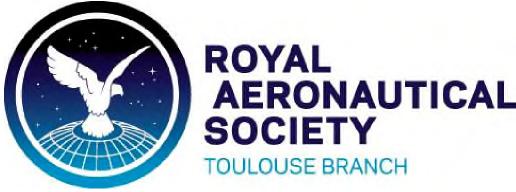 RAeS Toulouse Branch28th Annual General Meeting – 15th May 2018Proxy Form	Family Name                 			First Name                     				Grade of Membership   		I shall be unable to attend the RAeS Toulouse Branch AGM on Tuesday the 14th June 2011, and declare that I am a Corporate Member of the Royal Aeronautical Society and thus eligible to vote.I hereby appoint		The Chairman of the Meeting		OR		……………………………………………      (insert name)to vote on my behalf at the meeting. I confirm that my Proxy is also a corporate member of the Royal Aeronautical Society.Signed 	 DateThis form may be returned by post to Bernard MATTOS, FRAeS -315 Vieux Chemin de Launac, 31530 St Paul sur Save to arrive by Monday 14th May,given to the Chairman of the meeting on Tuesday 15th May,or sent by to Secretary@RAeS-Toulouse.org by 12:00 on Tuesday 15th May 2018.Website : www.RAeS-Toulouse.org President : David MARSHALL, CBE, MA, CEng, FRAeS 
Chairman: Hugh DIBLEY, FCILT, FRIN, FRAeS, 64 allées Jean Jaurès, 31000 Toulouse. Tel : Mobile: +33 6 03 85 28 82, E-mail: Chairman@RAeS-Toulouse.org 
Hon. Secretary: Bernard MATTOS, BSc, ACGI, FRAeS, 315 Vieux Chemin de Launac, 31530 St Paul sur Save. Tel : +33 (0)5 61 93 64 80, E-mail: Secretary@RAeS-Toulouse.org 
Hon. Treasurer: Tim FELLOWS, MRAeS, 264 Chemin d’Embarran, 31530 Montaigut sur Save.. Tel : +33 (0)6 77 21 84 11, E-mail: Treasurer@RAeS-Toulouse.org 
Membership Secretary: Veronica PADDOCK, ARAeS, Airbus SAS, 1 rond point Maurice Bellonte, 31707 Blagnac, E-mail: Membership@RAeS-Toulouse.org ASSOCIATION LOI 1901 
Royal Aeronautical Society, chez AirBusiness Academy, 19 avenue Léonard de Vinci, 31700 Blagnac, France..Association Loi de 1901